REQUERIMENTO Nº 178/2020PROFESSORA SILVANA – PTB, BRUNO DELGADO – PL, CLAUDIO OLIVEIRA – PL, PROFESSORA MARISA – PTB, FÁBIO GAVASSO – PTB e MAURICIO GOMES – PSB, vereadores com assento nesta Casa, de conformidade com os artigos 118 e 121 do Regimento Interno, requerem à Mesa que este Expediente seja encaminhado ao Exmo. Senhor Ari Lafin, Prefeito Municipal de Sorriso/MT, com cópia ao Senhor Ednilson de Lima Oliveira, Secretário Municipal da Cidade, requerendo o cumprimento da Lei Complementar Municipal nº 081, de 19 de junho de 2008, que “Estabelece as normas de parcelamento do solo para fins urbanos no município de Sorriso e dá outras providências”, no que se refere à iluminação pública do Loteamento Bairro Recanto dos Pássaros, no Município de Sorriso/MT.JUSTIFICATIVASA Lei Complementar Municipal nº 081, de 19 de junho de 2008, que “Estabelece as normas de parcelamento do solo para fins urbanos no município de Sorriso e dá outras providências”, em seu art. 48 determina obrigações de serviços e obras de infraestrutura que o loteador deve disponibilizar em seu empreendimento a fim de ser aprovado o Loteamento pelo Poder Público. Dentre as diversas obrigatoriedades, está o quesito iluminação pública, assim especificado:“Art. 48 - Nos loteamentos serão obrigatórios os seguintes serviços e obras de infraestrutura urbana:IV – Rede de distribuição de energia elétrica pública e domiciliar e iluminação pública de acordo com o tipo do loteamento:a) para fins residencial, comercial e industrial serão exigidos posteamento em concreto armado do tipo circular ou duplo “T”;b) iluminação pública em todos os postes com capacidade de lumes não inferior a 125 watts por poste, em vapor de sódio;Constatamos que na Avenida João Batista Francio, localizada no Bairro Recanto dos Pássaros, no Município de Sorriso – MT, não tem posteamento e lâmpadas para iluminação pública dos dois lados da referida Avenida.Frente a esta constatação, requeremos que o Poder Público, na função de fiscalização e liberação dos Loteamentos, tome as providências necessárias, afim do cumprimento da lei, bem como atender o interesse público, com a colocação da iluminação pública em trecho de vias públicas.Em anexo, foto da localização da área pública a qual necessita a referida infraestrutura obrigatória.Câmara Municipal de Sorriso, Estado de Mato Grosso, em 11 de agosto de 2020.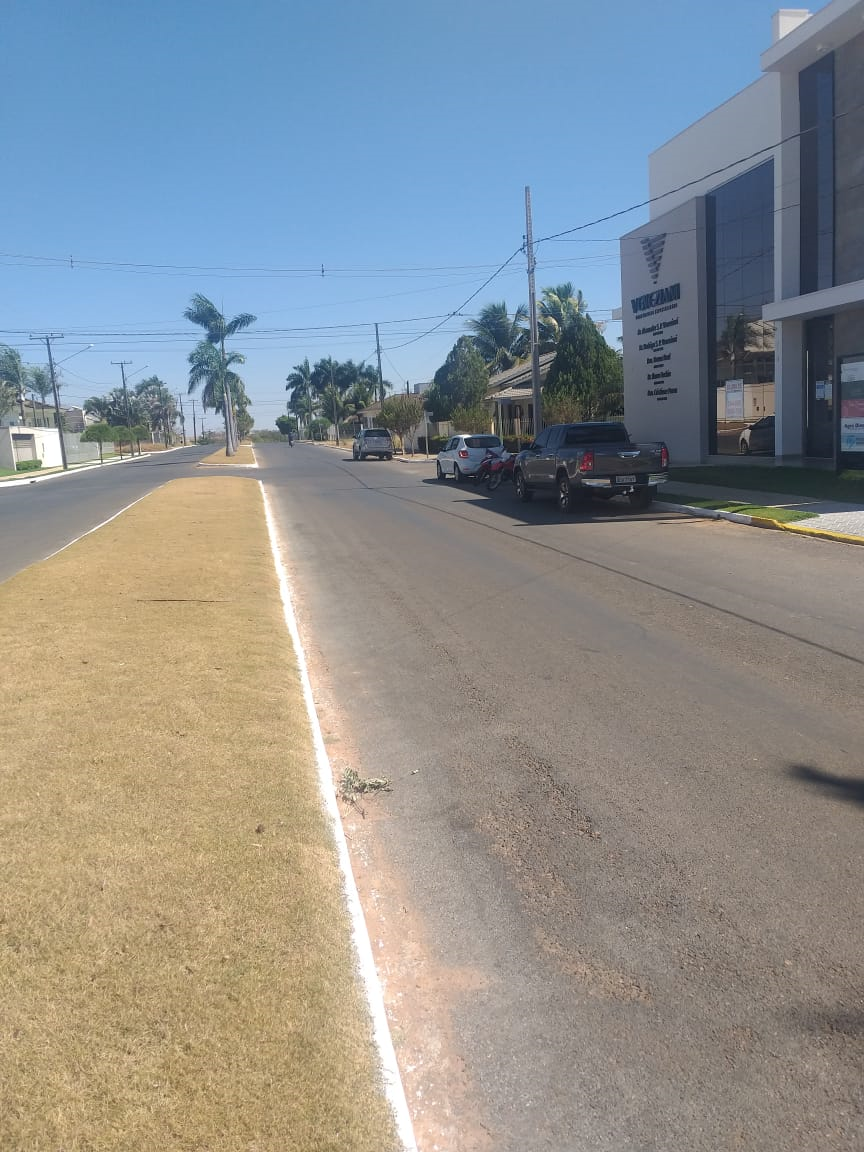 PROFESSORA SILVANAVereadora PTBBRUNO DELGADOVereador PLCLAUDIO OLIVEIRAVereador PLPROFESSORA MARISAVereadora PTBFÁBIO GAVASSOVereador PTBMAURICIO GOMESVereador PSB